TDÚ do 28.1.                                                                          Jméno: _________________________Do středu kytičky napiš výsledek.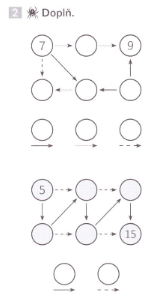 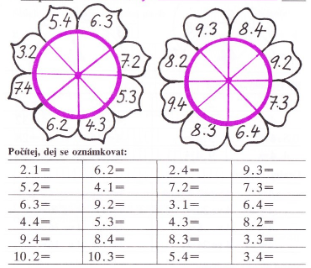 Vypočítej. 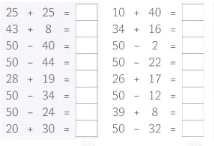 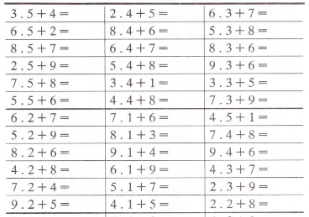 Doplň takovou slabiku, kterou 1. slovo končí a 2. začíná. Slova napiš.Vybírej z těchto slabik: NĚ, VĚ, TĚ, BĚ, DĚ, PĚ, MĚVzor: 	MLÁ	TI 	mládě, děti	KO	CO 	______________________________________	PRÁ	TA	______________________________________	KO	LO	______________________________________	O	ŽÍ	______________________________________	LO	LO	______________________________________	POU	NA	______________________________________	ZE	STO	______________________________________Jak můžeš malovat, když máš žlutou, fialovou, černou, zelenou, hnědou, šedou, růžovou, oranžovou a červenou pastelku?Můžu malovat žlutě, _________________________________________________________________________________________________________________________________________________________________________________Doplň vhodnou hlásku. Pak napiš na linky první odstavec.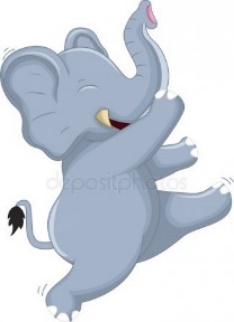 Hra o slůnětiKd_ž mi bylo p_t let, vzala mě maminka do loutkového d_vadla. Vid_li jsme hru Zv_davé sl_n_. To sl_n_ př_šlo k vod_. Cht_lo v_d_t, co j_ krokod_l k ob_du. Krokod_l sl_n_ lákal: „Neslyš_m t_ dobře. Pojď p_kn_ blíž.“ Cht_l sl_n_ ulovit, ale ono se ubránilo.________________________________________________________________________________________________________________________________________________________________________